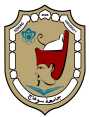 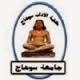 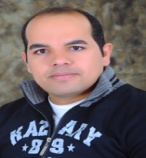 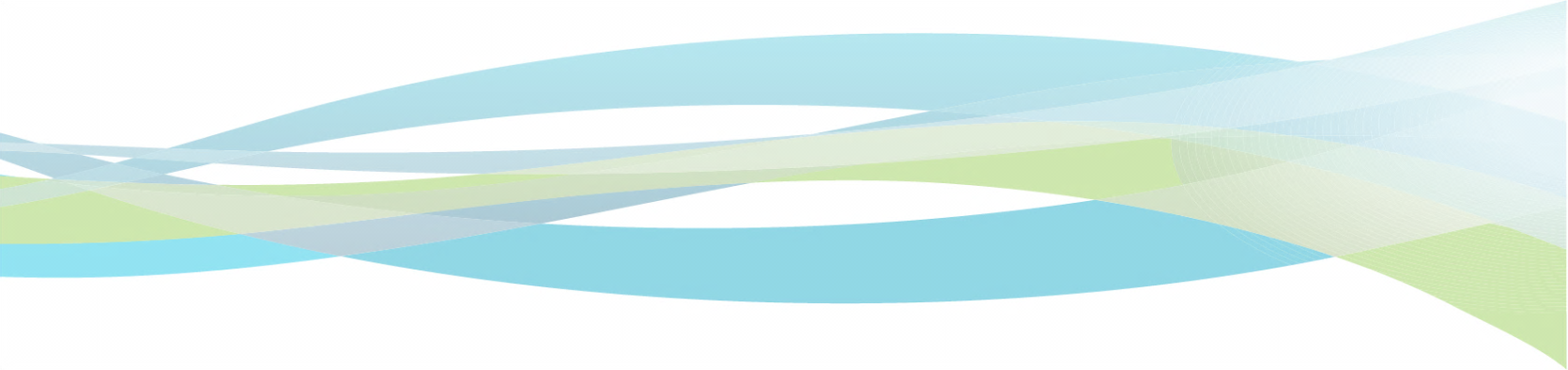 الاسم واللقب / عمر أبوزيد محجوب عبدالعالالاسم واللقب : عمر أبوزيد محجوب عبدالعالالوظيفة الحالية : : أستاذ مساعد الدراسات الإيرانية بكلية الآداب. جامعة سوهاج.تاريخ الميلاد  : 2/1/1981م.الحالة الاجتماعية  : متزوجالعنوان : جمهورية مصر العربية. محافظة سوهاج، ش مدرسة الزراعة. منزل رقم 7.            الهاتف الأرضي :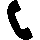 المحمول : 01002065603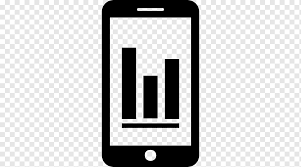           البريد الإلكتروني ( الخاص والمؤسسي ): Okishky9@yahoo.com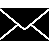      روابط  خاصة على مواقع تواصل أو مواقع أخرى  :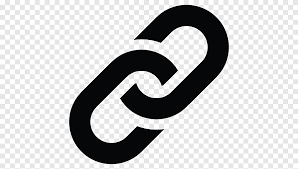 ليسانس الآداب قسم اللغات الشرقية ( فرع اللغة الفارسية وآدابها). 2003م. ماجستير اللغة الفارسية وآدابها في الدراسات الإيرانية والأسيوية. 2010م.دكتوراه اللغة الفارسية وآدابها في الدراسات الإيرانية والأسيوية، 2015م.أستاذ مساعد الدراسات الإيرانية والأسيوية. (2022م)مدرسًا مساعدًا بقسم اللغات الشرقية فرع اللغة الفارسية بكلية الآداب والعلوم الإنسانية جامعة قناة السويس منذ عام 2011م.مدرسًا بقسم اللغات الشرقية فرع اللغة الفارسية بكلية الآداب جامعة سوهاج منذ عام 2012م.أستاذًا مساعدًا بذات القسم منذ عام 2022م.المسرح الإيراني. دار نشر المجمع الثقافي المصري. 2020م.فن التصوير الإيراني. تحت الطبع.لايوجد دبلوم العلاقات السياسية والدولية: " تخصص " علاقات سياسية وقنصلية. 2014م. الجامعة الأمريكية بالتعاون مع مركز جنيف الدولى.- برنامج إعداد مستشارى الشئون السياسية والعلاقات الدبلوماسية والقنصلية من لجنة العلاقات الخارجية بلجنة شباب الأعمال بالغرفة العربية التركية بالتعاون مع مركز جنيف. 2013م. غرفة التجارة العربية التركية. - برنامج العلاقات السياسية والدبلوماسية والقنصلية 2014م. مركز جنيف . - دورة إعداد الملحقين السياسيين  الدبلوماسيين. 2014م. وزارة الخارجية المصرية  بالتعاون مع مركز جنيف.- دورة " دانش افزايش زبان فارسى "فى اللغة الفارسية وآدابها. 2012م. إيران. جامعة الإمام خومينى بمدينة قزوين بالاشتراك مع مؤسسة سعدى العالمية ".- دورة " استخدام بوابة وبيانات قواعد بنك المعرفة المصري" جامعة سوهاج. 2018م.- دورة التعليم الالكتروني والتعليم عند بعد". جامعة سوهاج. 2017م.- دورة TOEFL . 2005م. جامعة سوهاج.- دورة اللغة الفرنسية. 2008م. جامعة سوهاج.- دورة إعداد المعلم الجامعي. 2015م.جامعة سوهاج.- دورات تنمية قدرات المعلم الجامعي: التدريس المصغر. التدريس الفعال. أخلاقيات البحث العلمى. 2011م. الإسماعيلية. جامعة قناة السويس.-دورة التعليم والامتحان الالكتروني. 2019م جامعة سوهاج.-دورة نواتج و مخرجات التعلم. 2019م. جامعة سوهاج.الأنشطة العلمية: الرسائل العلمية:رسالة بعنوان: (مسرحيات از بشت بنجره) ترجمة ودراسة نقدية.- رسالة بعنوان: ( سيمين بهبهائى ونازك الملائكة): دراسة مقارنة. 2021م.- رسالة بعنوان: ( الهوية النسوية في قصص فريبا وفي) دراسة وترجمة. 2022م.رسالة بعنوان: ( السمات الحضارية في مدينة مشهد). دراسة حضارية.-رسائل الدكتوراه:1-رسالة بعنوان: (القضايا الاجتماعية عند المهاجرين الإيرانيين في الغرب)   1996-2018م. نوقشت.2-رسالة بعنوان: (النص المسرحي عند نغمه ثمينى) دراسة نقدية. نوقشت.